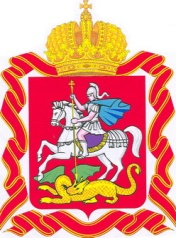  ИЗБИРАТЕЛЬНАЯ КОМИССИЯ МОСКОВСКОЙ ОБЛАСТИРЕШЕНИЕг. МоскваО назначении председателя территориальной избирательной комиссиигорода КотельникиВ соответствии с пунктами 3, 7 статьи 28 Федерального закона «Об основных гарантиях избирательных прав и права на участие в референдуме граждан Российской Федерации» Избирательная комиссия Московской области РЕШИЛА:Назначить председателем территориальной избирательной комиссии города Котельники Лялину Марину Константиновну, 1979 г.р., образование высшее юридическое, место работы и должность: Муниципальное казенное учреждение городского округа Котельники Московской области «Развитие Котельники», заместитель руководителя, кандидатура предложена в состав комиссии от территориальной избирательной комиссии предыдущего состава.Направить настоящее решение в территориальную избирательную комиссию города Котельники.Поручить председателю территориальной избирательной комиссии города Котельники: направить в средства массовой информации настоящее решение для опубликования на территории городского округа Котельники;провести первое организационное заседание территориальной избирательной комиссии города Котельники не позднее 6 января 2021 года.4. Опубликовать настоящее решение в сетевом издании «Вестник Избирательной комиссии Московской области», разместить на Интернет - портале Избирательной комиссии Московской области.5. Контроль за исполнением настоящего решения возложить на секретаря Избирательной комиссии Московской области Кудрявина И.В.Председатель Избирательной комиссииМосковской области							            И.С. БерезкинСекретарь Избирательной комиссии Московской области				                                            И.В. Кудрявин 23 декабря 2020 года№ 190/1768-6